TrigonometrieGehäuse einer Hydraulikpumpe messen – Maß berechnenAn dem Ventilgehäuse einer Hydraulikpumpe befinden sich zehn M6-Gewinde. Für die Fertigung wird die Lage dieser Gewinde mit den Maßen 30; 40, 60° bestimmt. Um die Position der oberen und unteren Gewinde schneller und einfacher nach der Fertigung überprüfen (messen) zu können, benötigt man das Maß L.Berechne das Maß L in mm.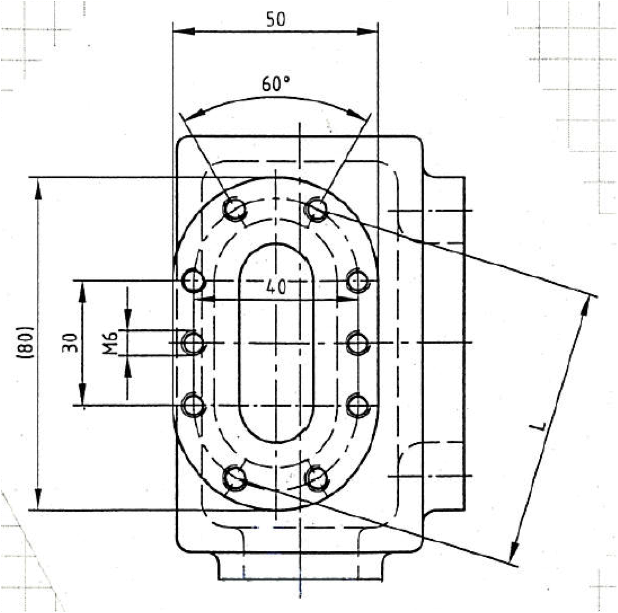 Lösungsansatz: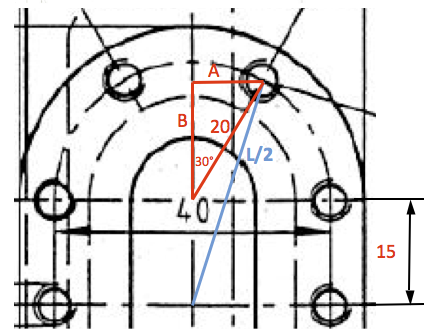 Erklärungen aus der ArbeitsweltM6-Gewinde: standardisiertes metrisches Gewinde mit einem Durchmesser von
6 mmVentilgehäuse: umschließt die Ventile einer HydraulikpumpeMaße 30; 40, 60°: Schreibweise von Maßen für computergesteuerte Werkzeugmaschinen